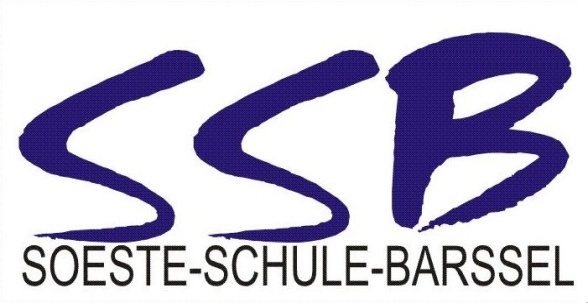 FB 5 NIEinladung zur Sitzung der FörderkommissionSehr geehrte Damen und Herren,ich lade Sie ein zur Sitzung der Förderkommission im Verfahren zur Feststellung, Änderung oder Aufhebung eines Bedarfs an sonderpädagogischer Unterstützung für      , geb. am      .Sie findet statt am       um       in       .Die Förderkommission erörtert das Fördergutachten (und ggf. weitere Unterlagen) und erstellt auf dieser Grundlage Empfehlungen, die Aussagen zu folgenden Fragen enthalten:Muss sonderpädagogische Unterstützung geleistet werden? In welchen Bereichen ist dies erforderlich?Nach welchen schulischen Anforderungen soll künftig unterrichtet werden?Wie soll die Förderung erfolgen und welche Hilfsmittel sind erforderlich?Liegen Hinweise bezüglich der Anforderungen an den Lernort in räumlicher und sächlicher Hinsicht vor? Welcher Lernort wird für die Schülerin oder den Schüler empfohlen?Das Fördergutachten ist als Anlage beigefügt.Mit freundlichen Grüßen…………………………………………………….(Schulleiterin/Schulleiter)Durchschrift:Akte zum Verfahren zur Feststellung eines Bedarfs an sonderpädagogisch	Tel.: 04499923036Fax:04499923038E-mail:soeste-schule-barssel@t-online.desoeste-schule-barssel@t-online.deInternet:www.soeste-schule-barssel.dewww.soeste-schule-barssel.deAn dieMitglieder der FörderkommissionVorsitzendes Mitglied:An dieMitglieder der FörderkommissionLehrkraft der zuständigen Schule:An dieMitglieder der FörderkommissionFörderschullehrer/in:An dieMitglieder der Förderkommissionweitere Mitglieder:Anschrift der ErziehungsberechtigtenAnschrift der ErziehungsberechtigtenAnschrift der ErziehungsberechtigtenDatum      Datum      Datum      